Sayreville Public Schools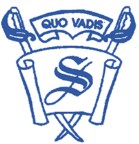 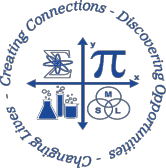 Department of Mathematics and STEM ProgramsSayreville Board of Education Sayreville, New JerseyMala Maharana, SupervisorMala.Maharana@sayrevillek12.netGrade 6 Advanced Honors Program Summer AssignmentCongratulations on being accepted to Sayreville Public School’s Advanced Honors Program in Mathematics. Your summer assignment is on IXL.com and is listed below.6th Grade IXL TopicsStudents can choose 25 – 30 topics from the given list of 30 topics and then complete each topic with a minimum Smart Score of 80 no later than July 31, 2022. Failure to complete these tasks may result in being removed from the Advanced Honors Mathematics Class in Grade 6.8 2 0 W A S H I N G T O N R O A D • P A R L I N , N E W J E R S E YNumberIXL  Topic1D2Evaluate exponents2E8Greatest common factor3E10Least common multiple4I10,   I12Convert decimals to fractions.Convert between decimals and mixed numbers5J7Add and subtract mixed numbers: word problems6K13Multiply mixed numbers7L7Divide fractions and mixed numbers8M7Compare integers9O2Add, subtract, multiply and divide two decimals: word problems10O10Add, subtract, multiply and divide two fractions: word problems11P5Put rational numbers in order12Q2Multistep Word Problems13S4Convert between percents, fractions, and decimals14S11Percent of numbers: word problems.15S13Find what percent one number is of another16R7Ratio Tables17R13Compare Ratios: Word Problems18T3Convert and compare customary units19V1Which is the better coupon?20X6Distance between two points21Y15Factoring using the distributive property22Z10Solve one-step equations involving decimals, fractions, and mixed numbers23BB12Complete a table for a two-variable relationship24BB14Interpret a graph: word problems25FF1Perimeter26FF11Area of compound figures27EE3Nets of 3-dimensional figures28FF18Volumes of cubes and rectangular prisms29GG3Interpret line plots30HH3Interpret charts to find the mean, median, mode, and range